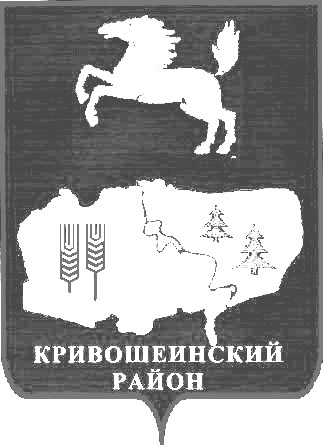 АДМИНИСТРАЦИЯ КРИВОШЕИНСКОГО РАЙОНАПОСТАНОВЛЕНИЕ12.01.2018                                                                                                                   №   22с. КривошеиноТомская областьО приостановлении действия отдельных положений постановления Администрации Кривошеинского района от 15.02.2016 № 47 «Об утверждении положений о предоставлении субсидий сельскохозяйственным товаропроизводителям из бюджета муниципального образования Кривошеинский район»В соответствии с Законом Томской области от 7 марта 2002 года № 9-ОЗ 
«О нормативных правовых актах Томской области»,ПОСТАНОВЛЯЮ:1.Приостановить до 1 февраля 2018 года действие следующих положений постановления Администрации Кривошеинского района от 15.02.2016 № 47 «Об утверждении положений о предоставлении субсидий сельскохозяйственным товаропроизводителям из бюджета муниципального образования Кривошеинский район»:1.1.Положения о предоставлении субсидий на повышение продуктивности в молочном скотоводстве утвержденного указанным постановлением (приложение №1); 1.2.Положения о финансировании искусственного осеменения коров в личных подсобных хозяйствах утвержденного указанным постановлением (приложение №2);1.3.Положения о реализации мер государственной поддержки сельскохозяйственного производства посредством предоставления субсидий на содействие достижению целевых показателей региональных программ развития агропромышленного комплекса (на возмещение части процентной ставки по долгосрочным, среднесрочным и краткосрочным кредитам, взятым малыми формами хозяйствования) утвержденного указанным постановлением (приложение №4);1.4.Положения о порядке расходования субвенций на реализацию мер государственной поддержки по развитию малых форм хозяйствования посредством предоставления субсидий на развитие личных подсобных хозяйств и субсидий на развитие крестьянских (фермерских) хозяйств утвержденного указанным постановлением (приложение №5);2.Настоящее постановление вступает в силу со дня его официального опубликования и распространяется на правоотношения, возникшие с 01.01.2018 года.3.Настоящее постановление подлежит опубликованию в газете «Районные вести» и размещению на официальном сайте муниципального образования Кривошеинский район в сети «Интернет».9.Контроль за исполнением настоящего постановления возложить на Первого заместителя Главы Кривошеинского района.Глава Кривошеинского района(Глава Администрации)                                                                                   С.А. ТайлашевАлександра Николаевна Грязнова8 (38251) 21761ПрокуратураУправление финансовОтдел социально-экономического развития селаБухгалтерияПервый заместитель Главы Кривошеинского района